Twitter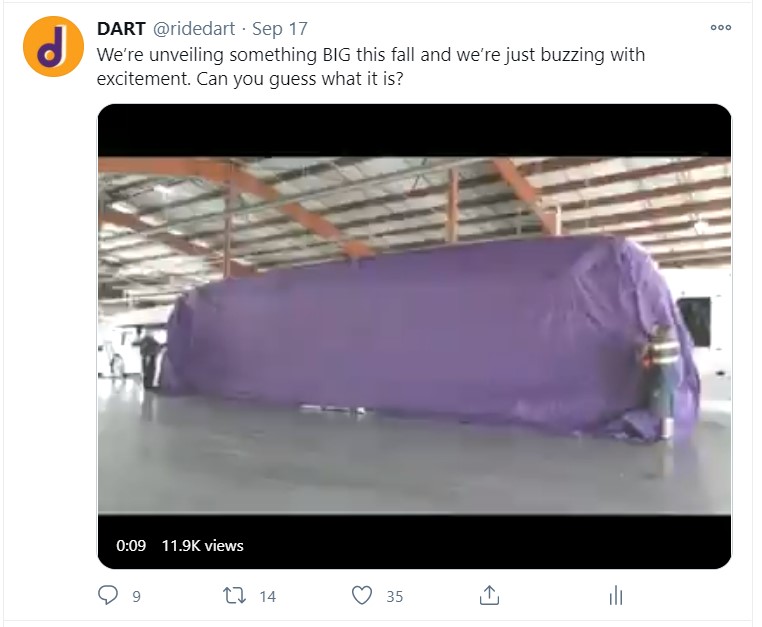 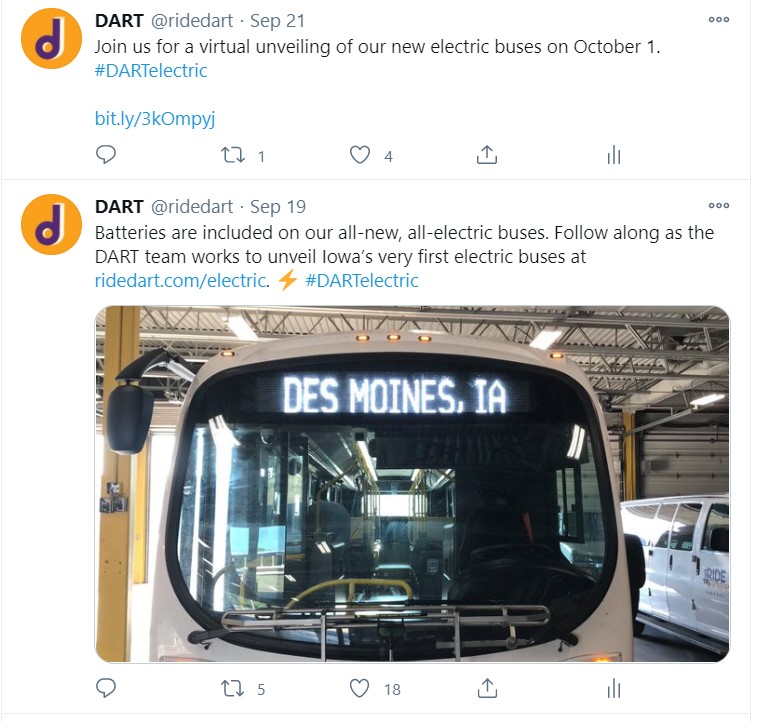 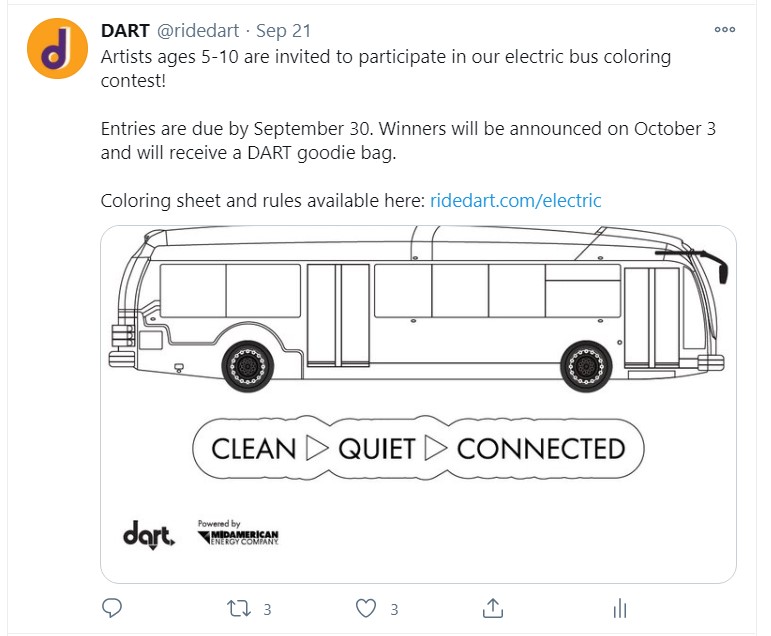 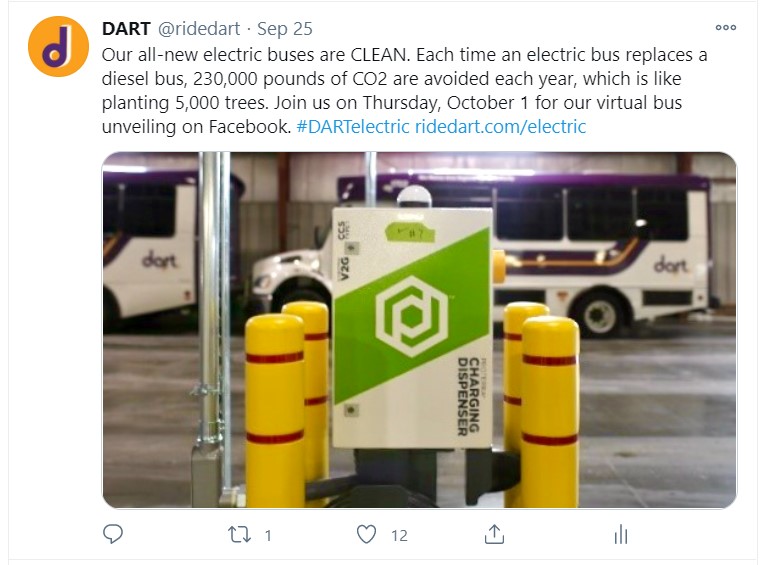 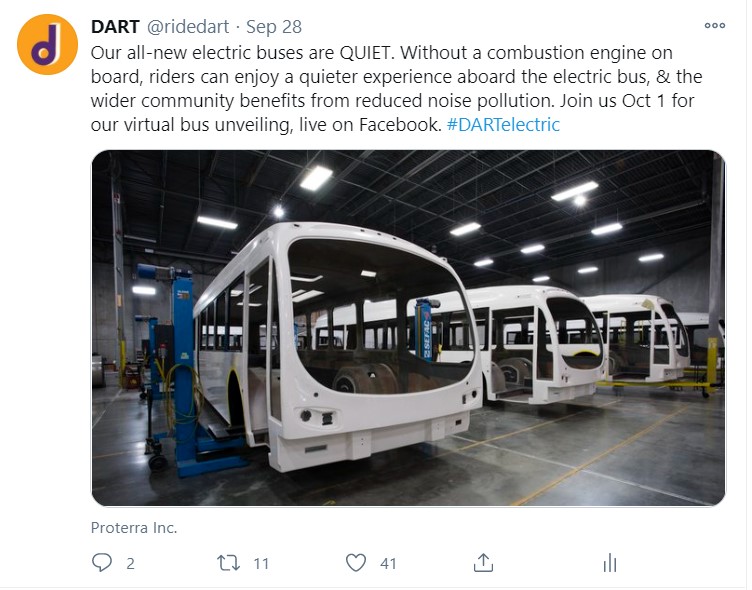 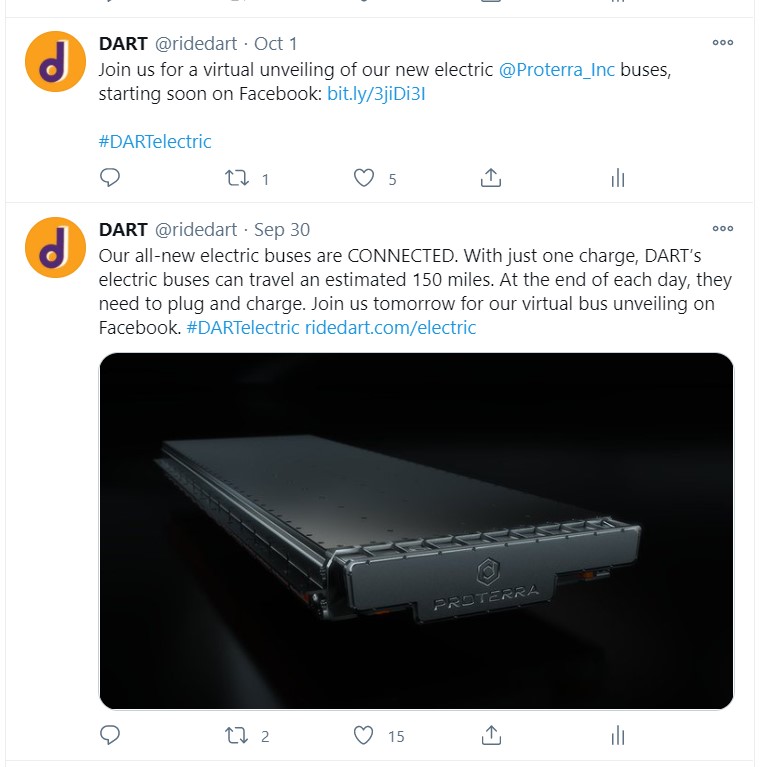 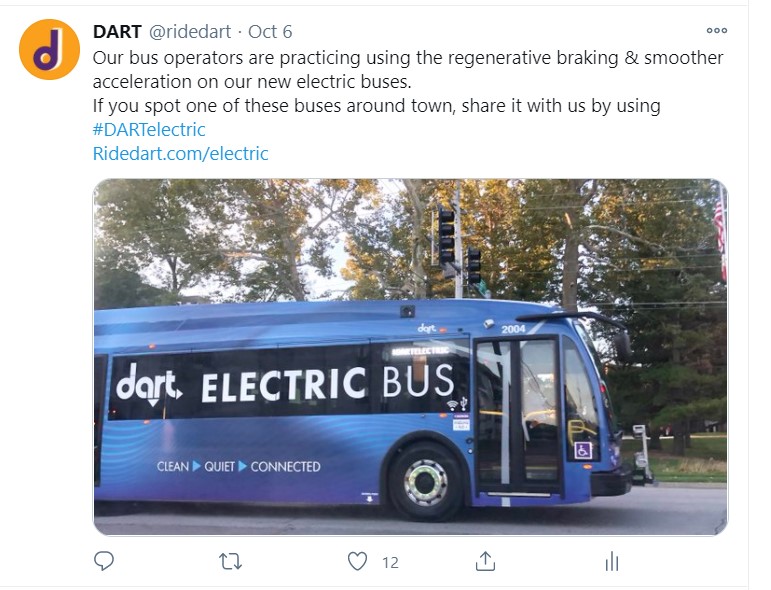 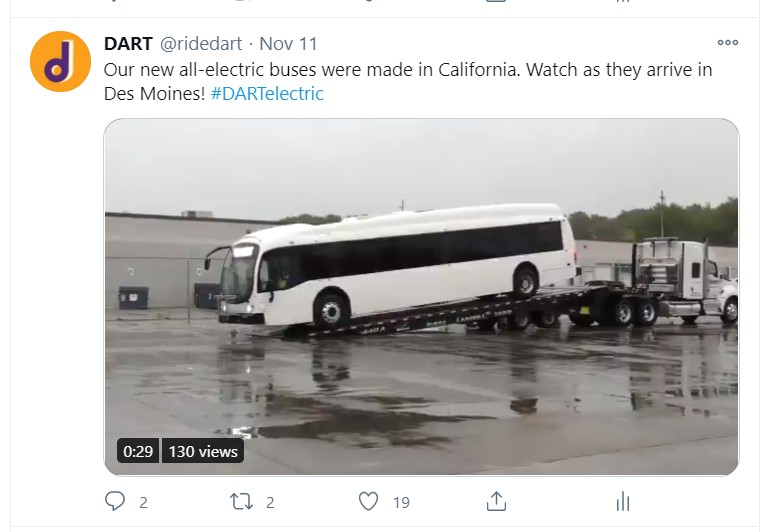 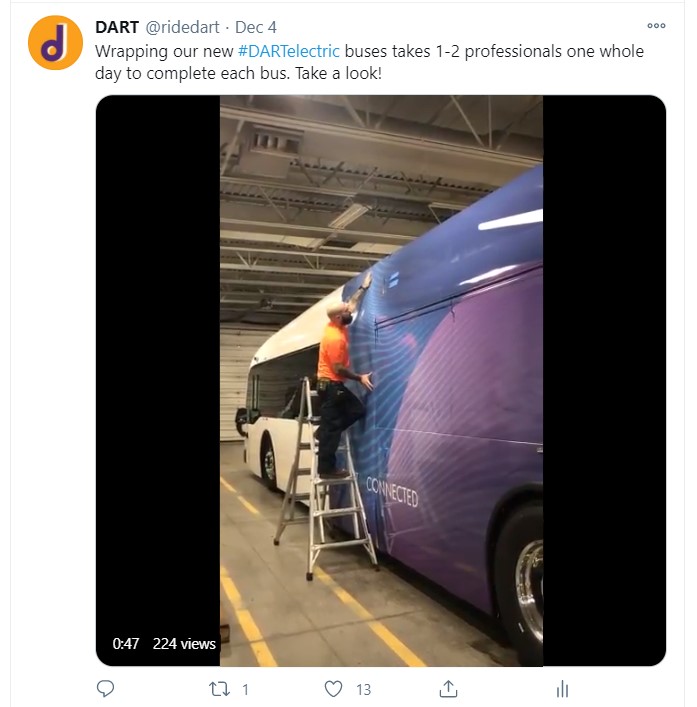 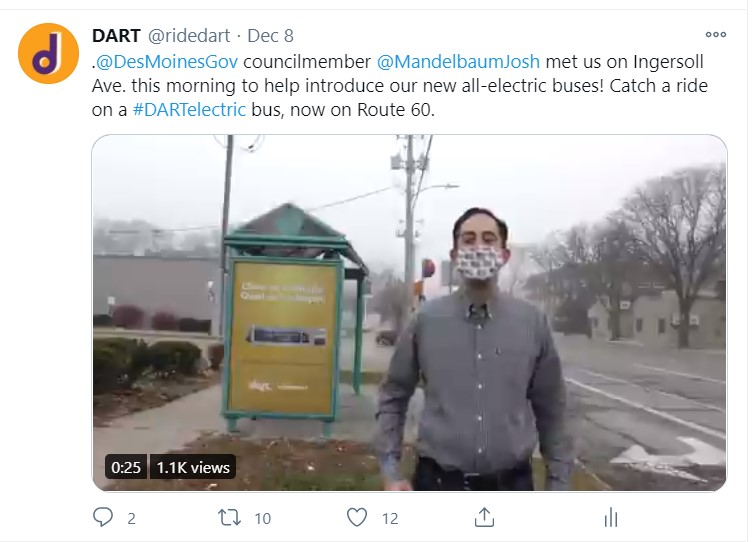 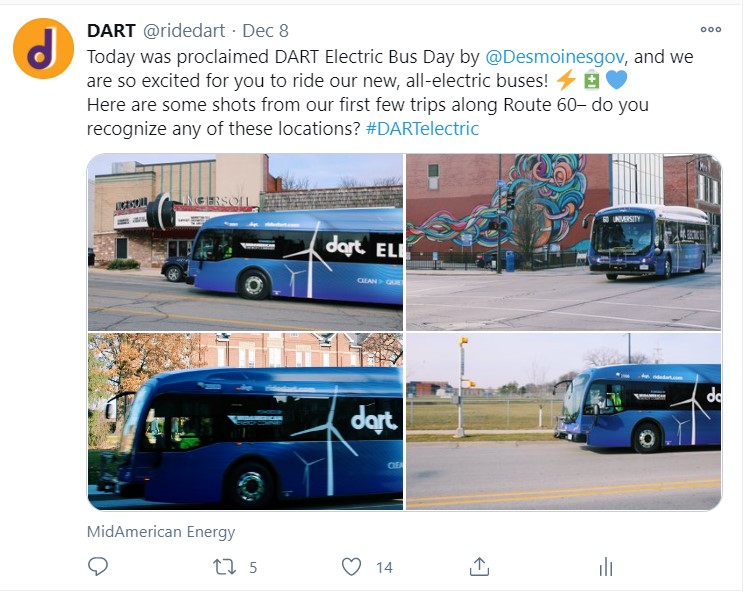 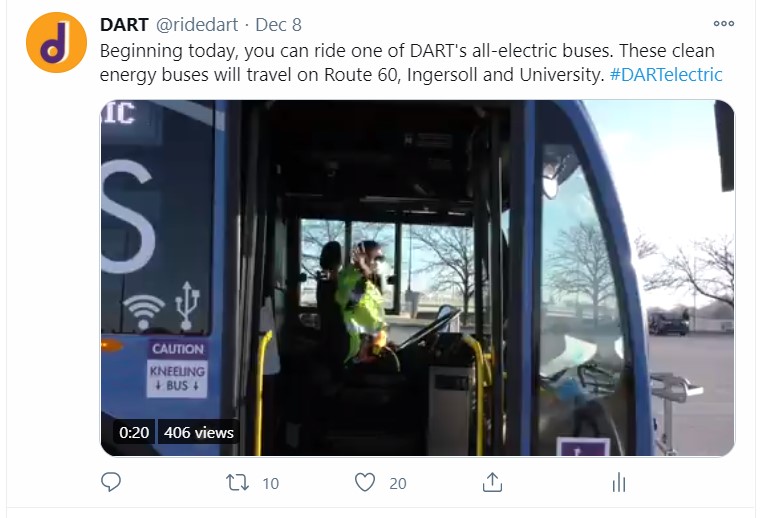 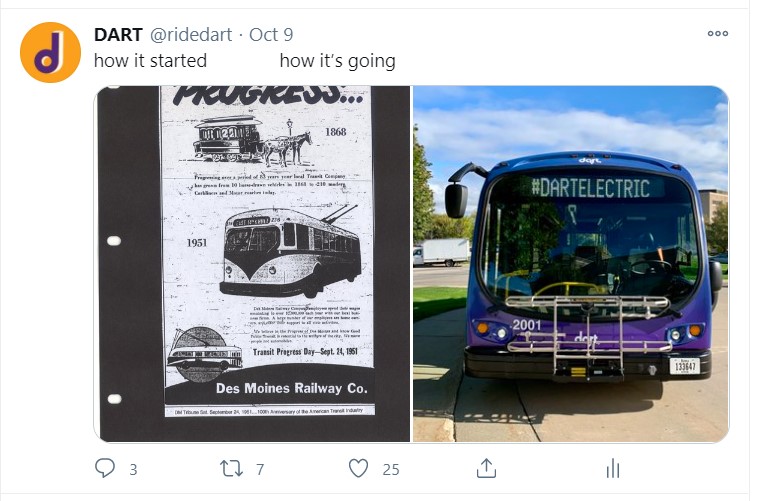 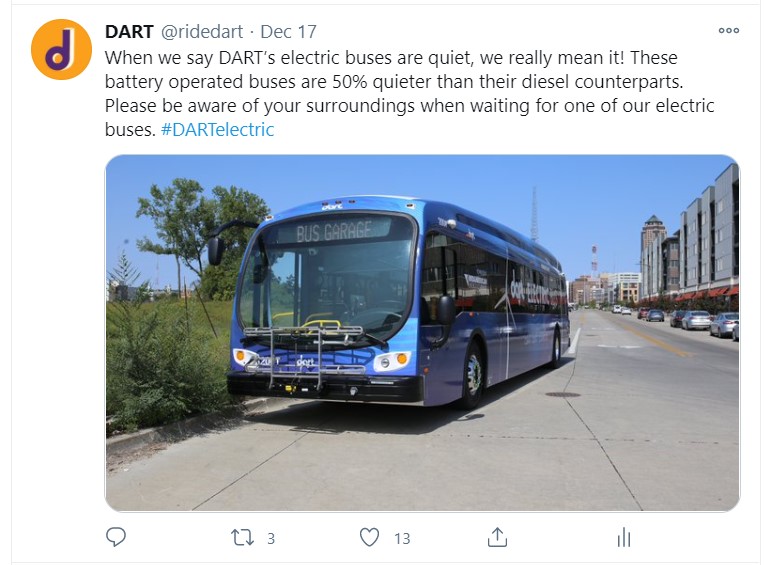 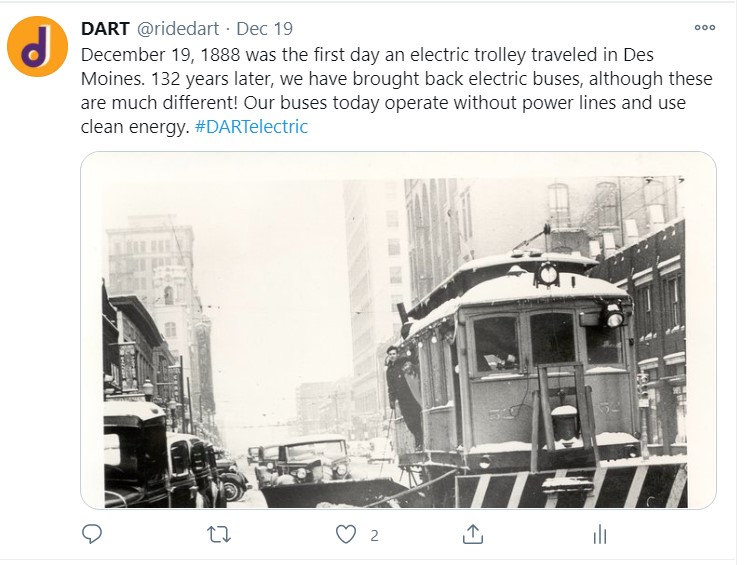 Facebook 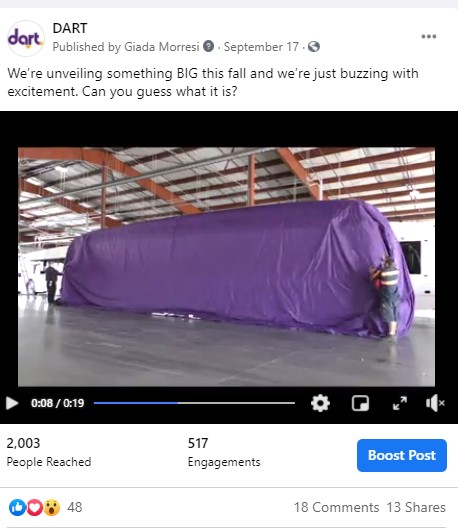 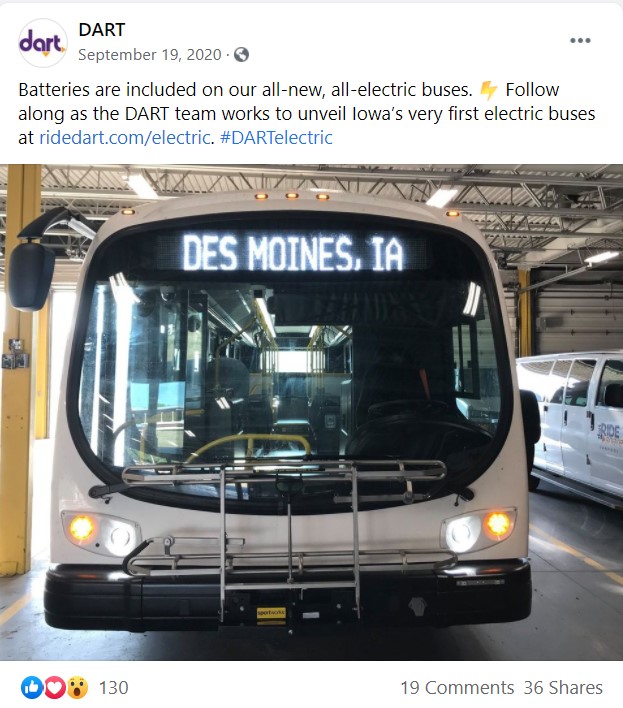 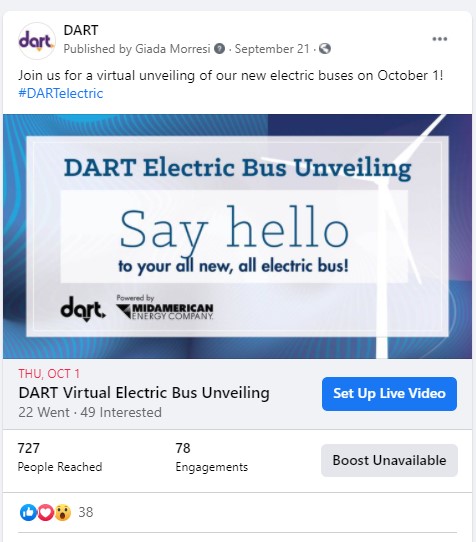 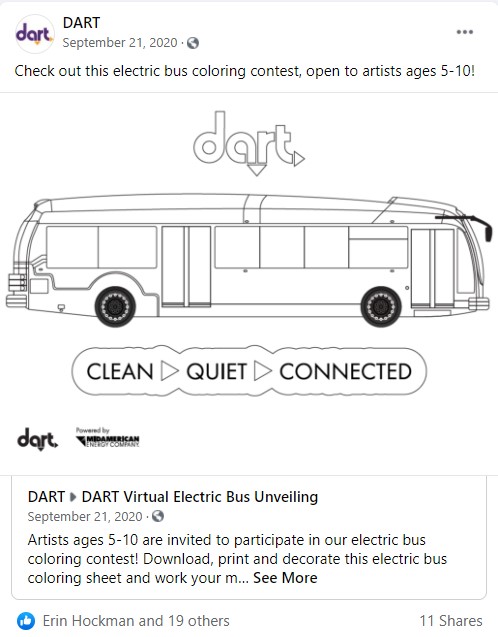 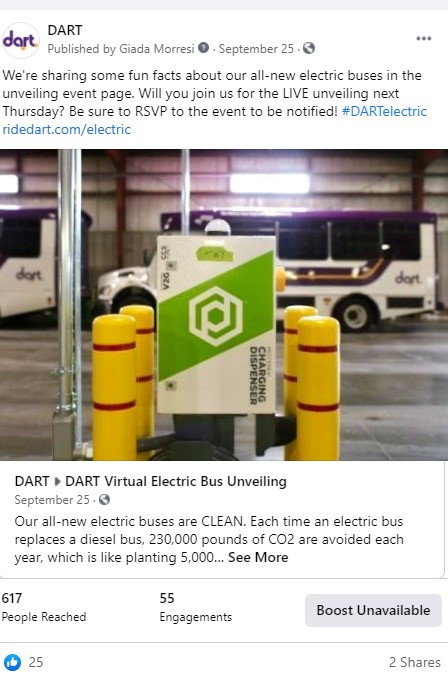 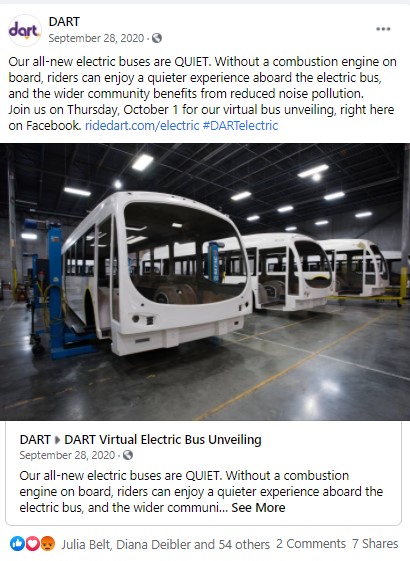 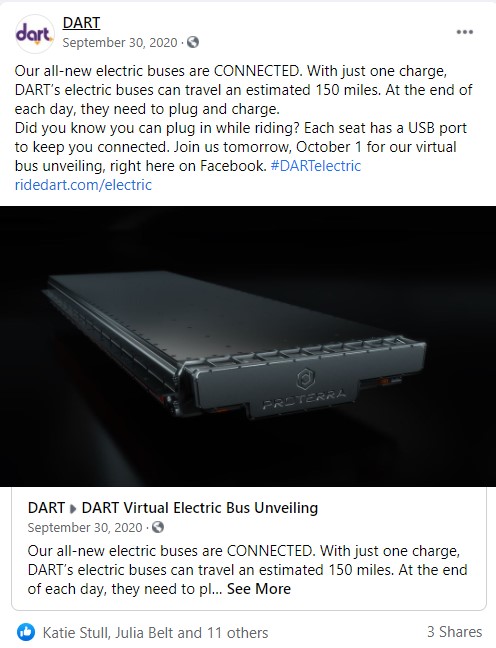 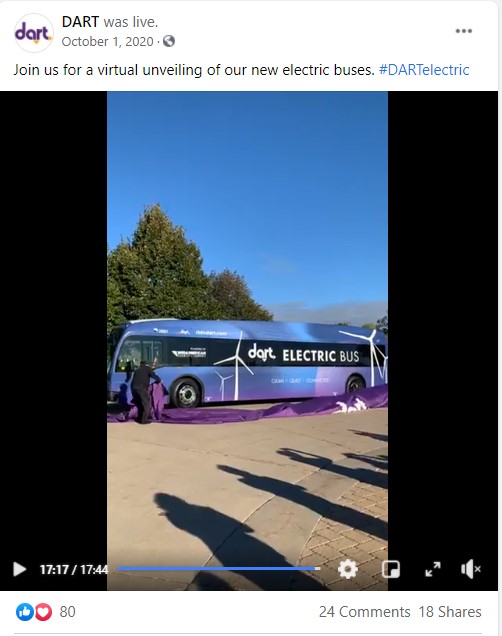 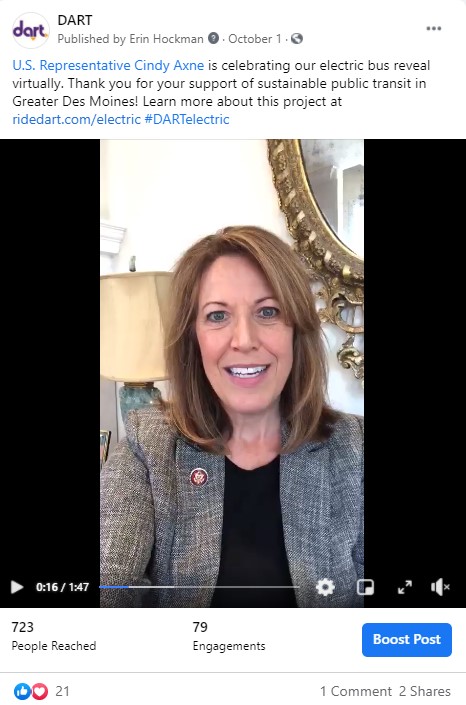 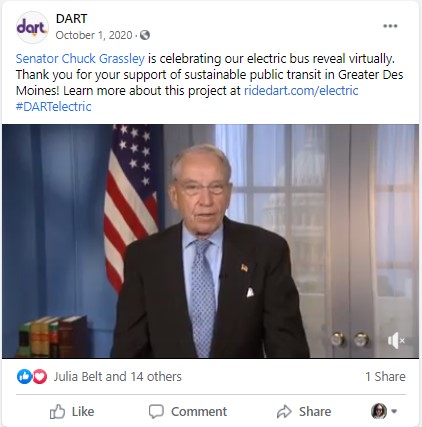 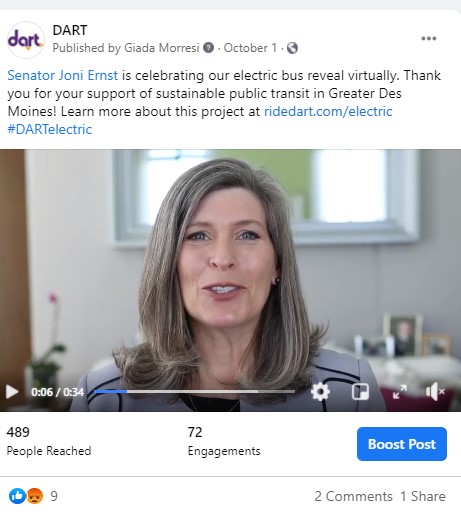 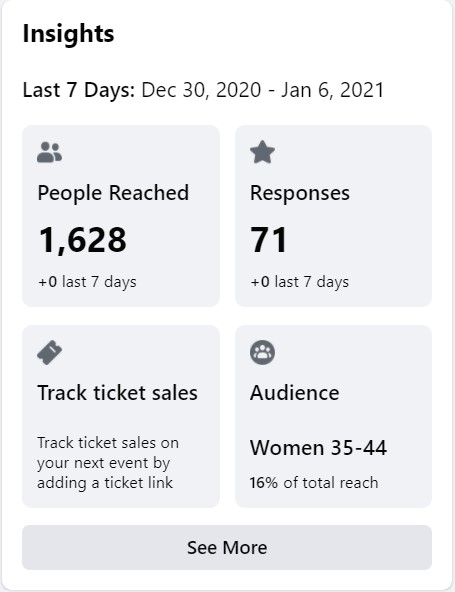 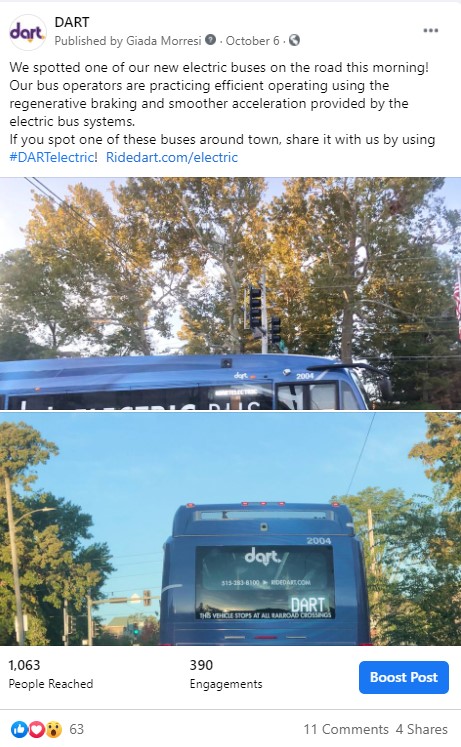 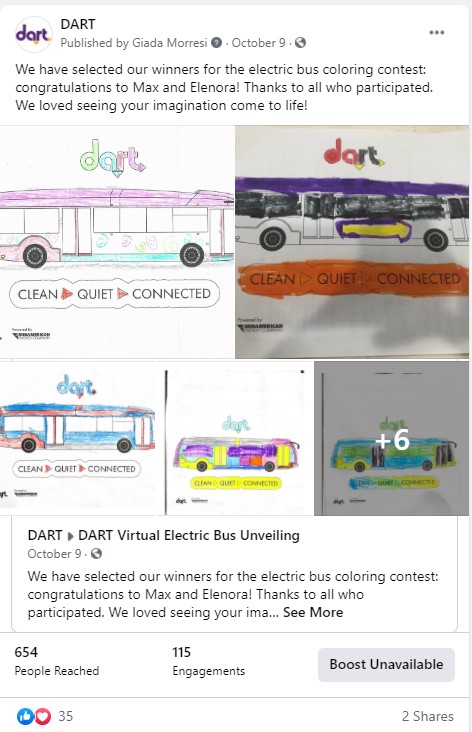 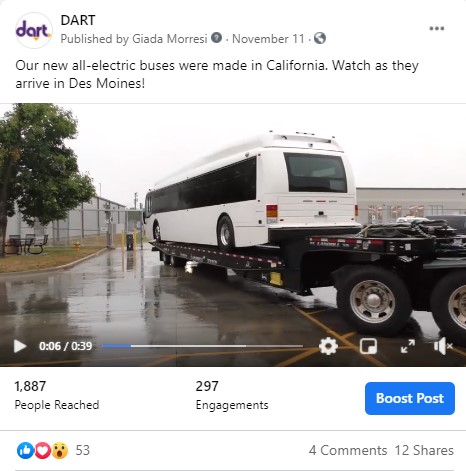 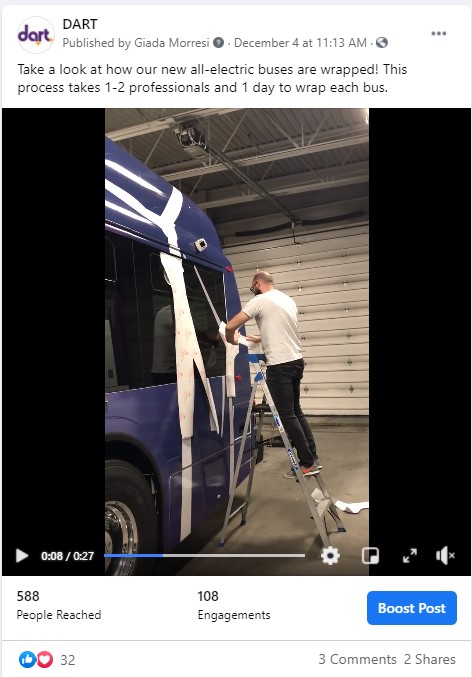 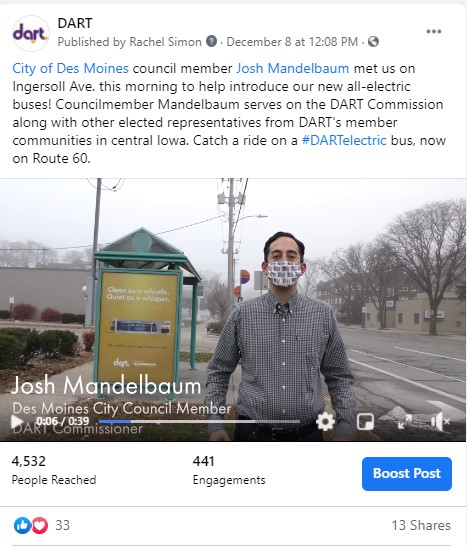 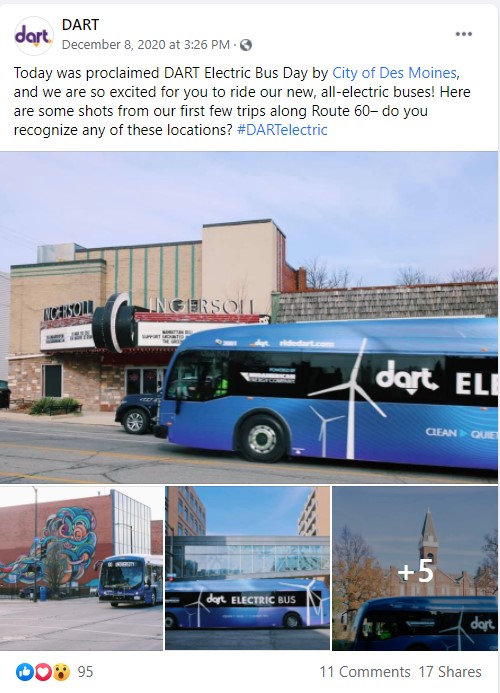 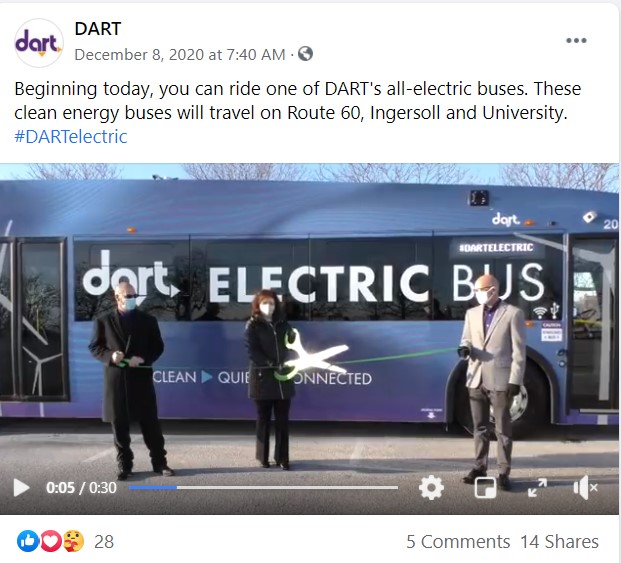 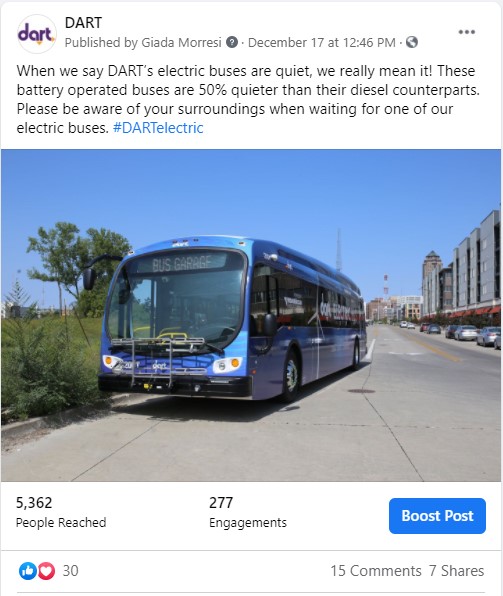 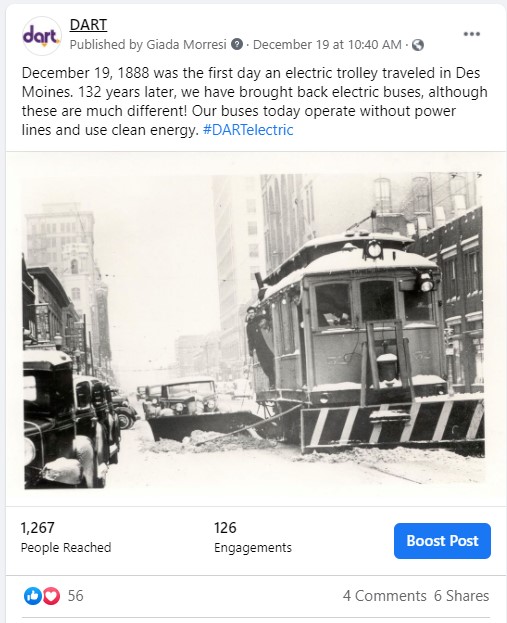 Instagram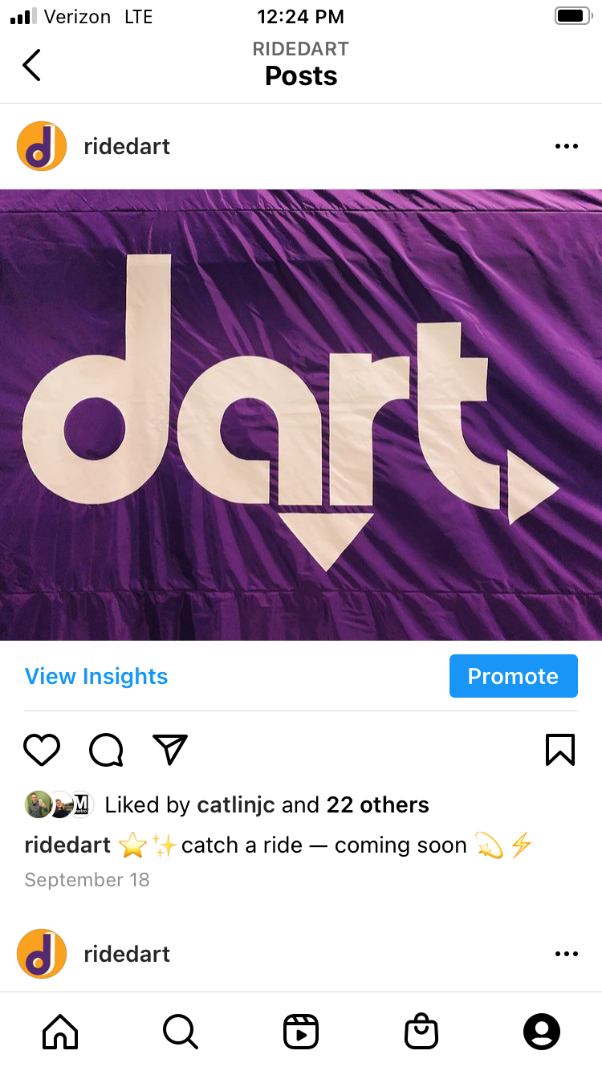 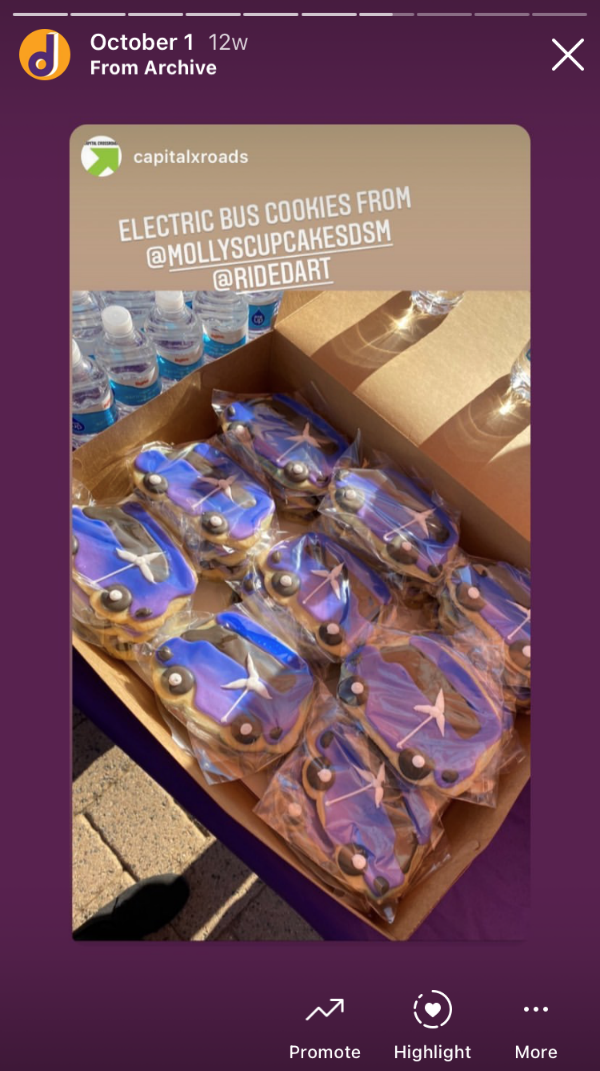 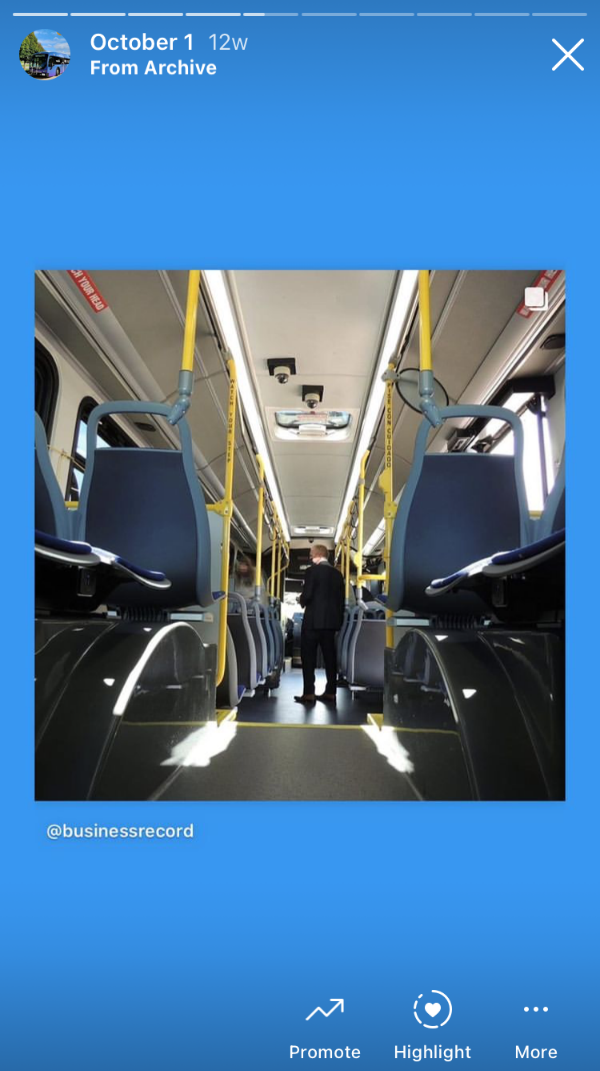 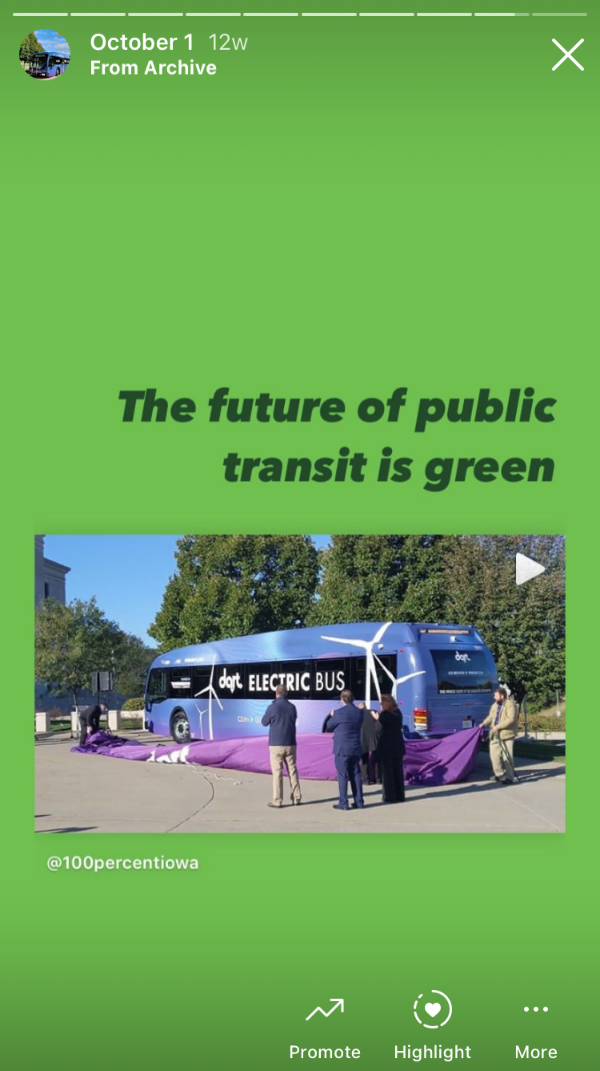 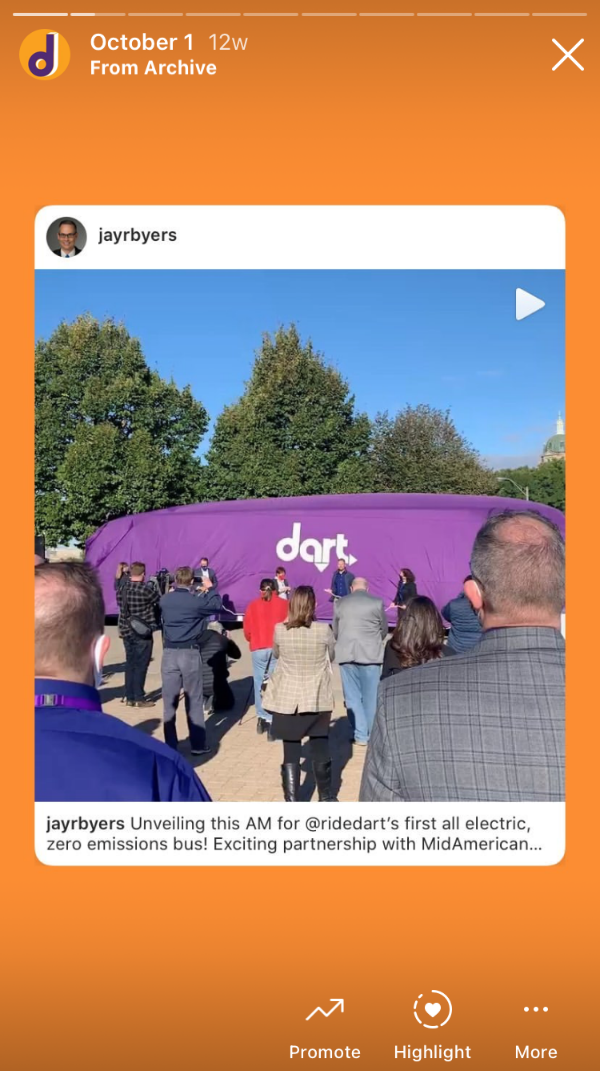 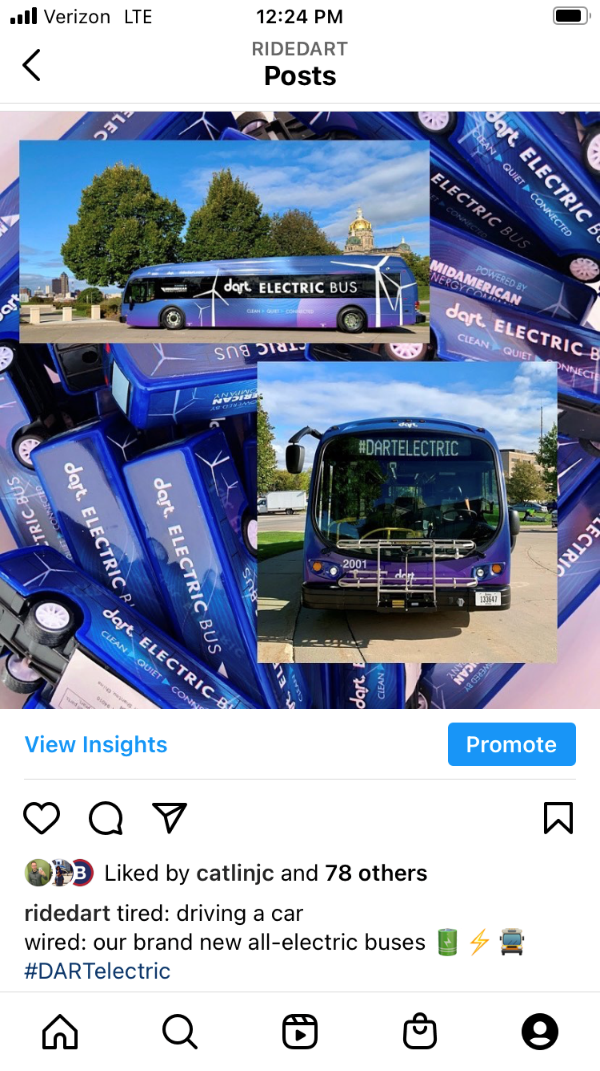 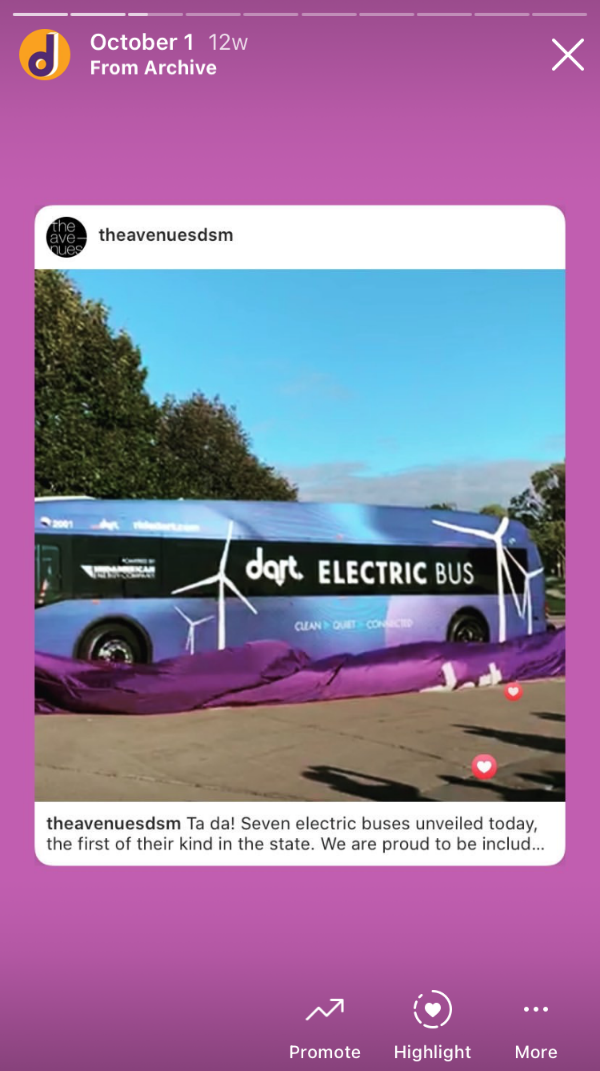 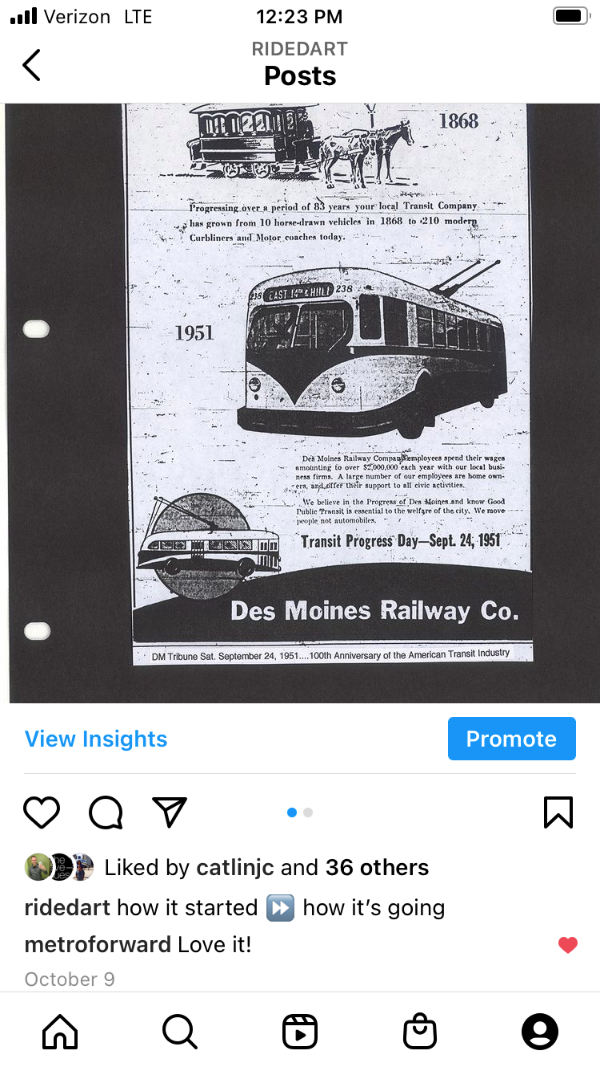 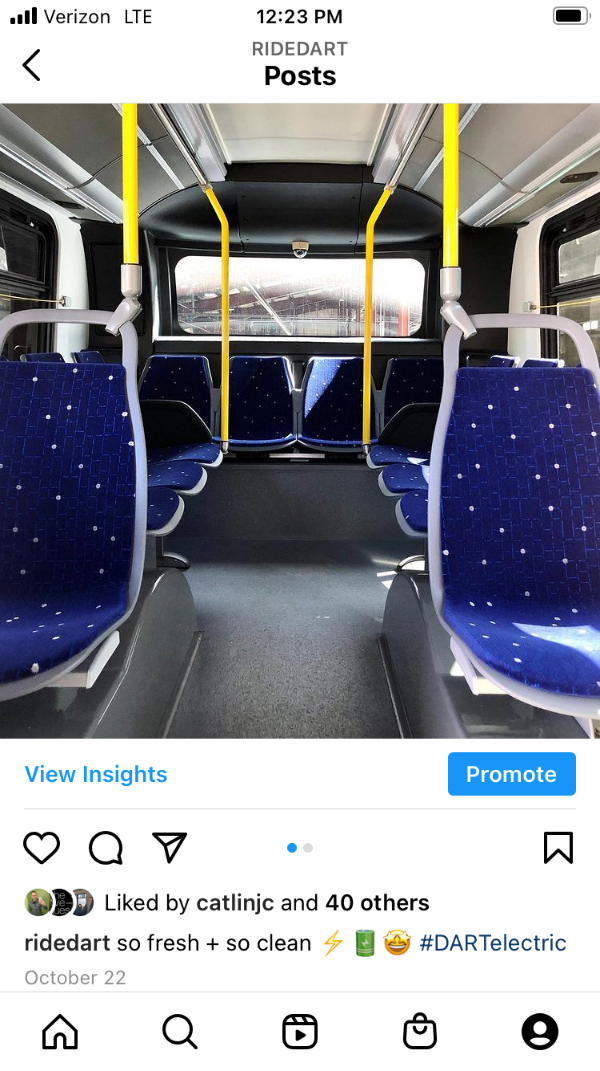 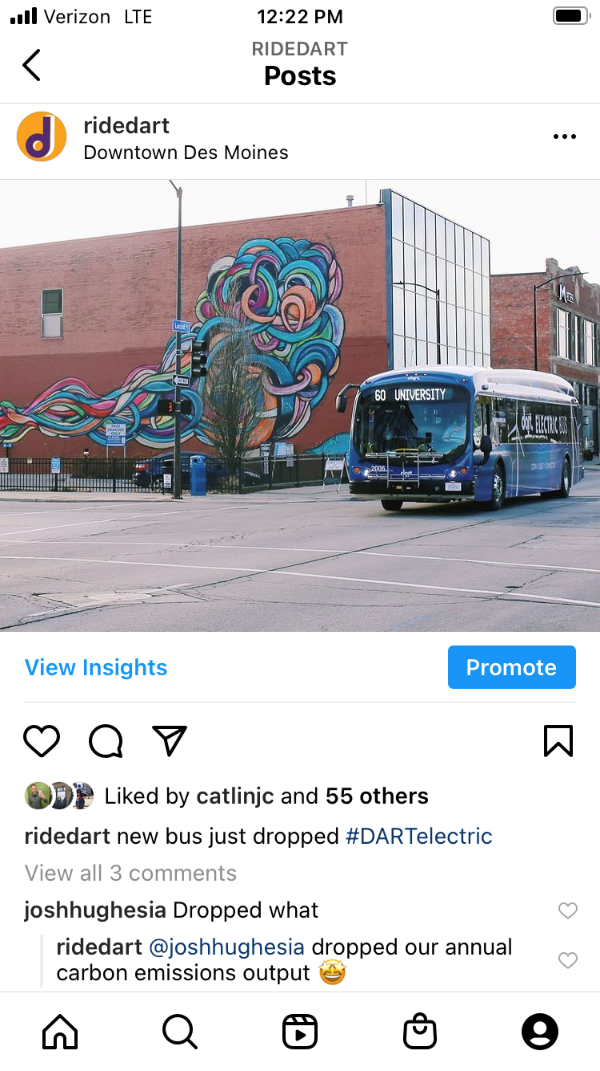 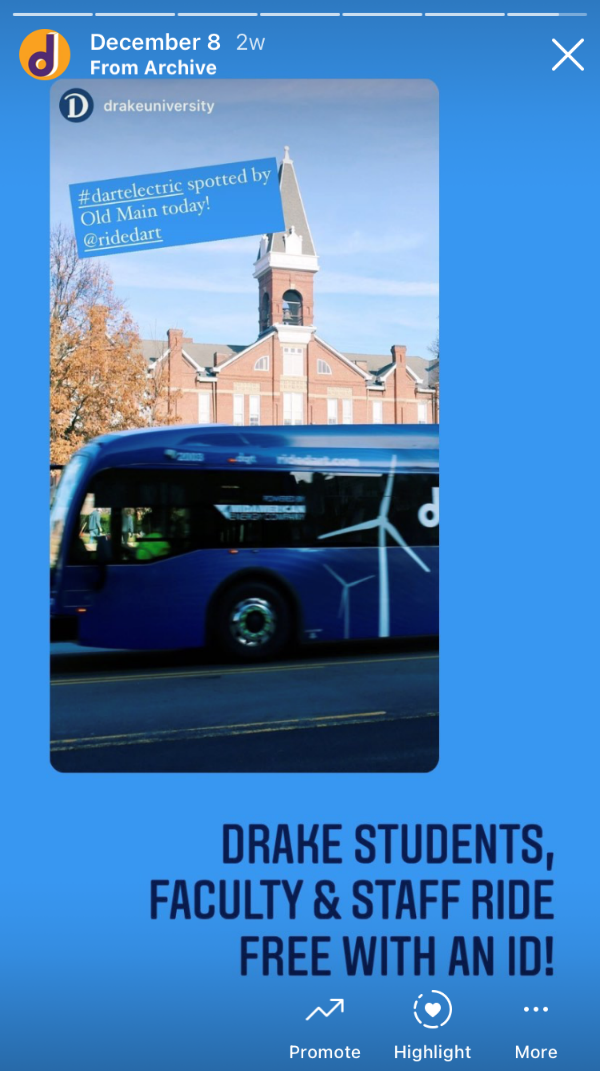 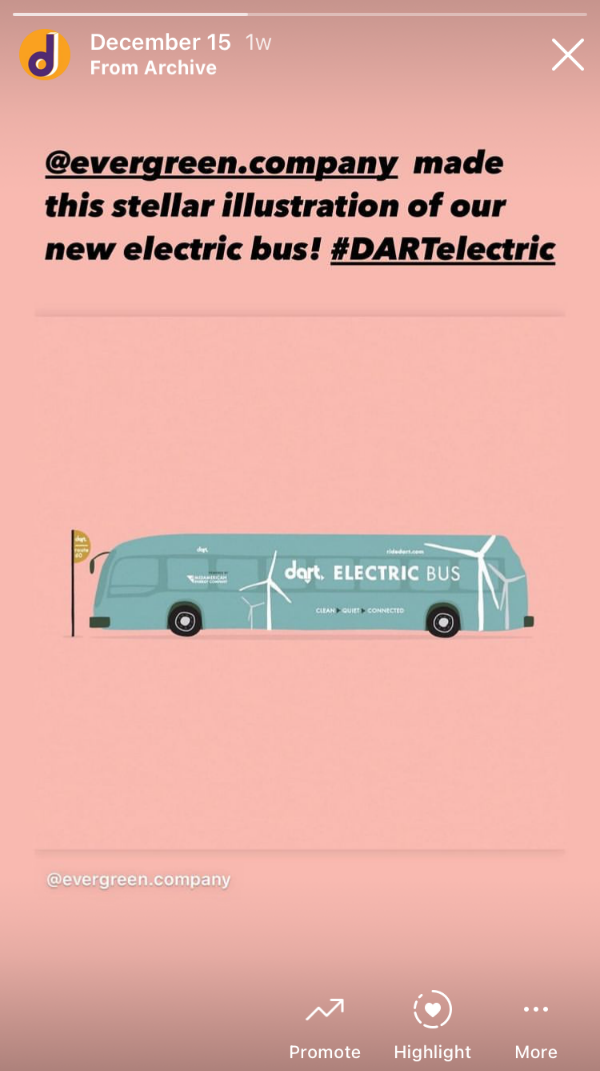 